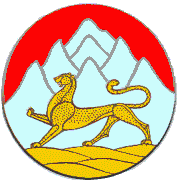 =======================================================================ПОСТАНОВЛЕНИЕГЛАВЫ  АДМИНИСТРАЦИИ МЕСТНОГО САМОУПРАВЛЕНИЯ ТЕРСКОГО СЕЛЬСКОГО ПОСЕЛЕНИЯ МОЗДОКСКОГО РАЙОНА РЕСПУБЛИКИ СЕВЕРНАЯ ОСЕТИЯ – АЛАНИЯот 12.02.2014 года 								№ 11О внесении изменений в постановление Главы Администрации местного самоуправления Терского сельского поселения от 24.09.2013 г.  № 34«Об  утверждении  административногорегламента  предоставления муниципальной услуги  «Подготовка и выдача разрешений на ввод в эксплуатацию объектов капитального  строительства»В соответствии со статьей 55 Градостроительного кодекса Российской Федерации, Федеральным законом от 27.07.2010г. № 210-ФЗ «Об организации предоставления государственных и муниципальных услуг»,постановляю:1. В Административный регламент «Подготовка и выдача разрешений на ввод в эксплуатацию объектов капитального  строительства», утвержденный постановлением Главы Администрации местного самоуправления Терского сельского поселения, утвержденный постановлением Главы Администрации местного самоуправления Моздокского района от 24.09.2013 г. № 34 внести следующие изменения:1.1. Пункт 2.3. изложить в новой редакции:2.3. Перечень оснований для приостановления, отказа в предоставлении муниципальной услуги.2.3.1. Основаниями для отказа в предоставлении муниципальной услуги являются:- обращение ненадлежащего лица;- отсутствие документов, перечисленных в подразделе 2.5 Административного регламента;- несоответствие представленных документов требованиям градостроительного плана земельного участка;- несоответствие объекта капитального строительства требованиям, установленным в разрешении на строительство;- несоответствие параметров построенного, реконструированного, отремонтированного объекта капитального строительства проектной документации;- невыполнение застройщиком требований, предусмотренных частью 18 статьи 51 Градостроительного кодекса Российской Федерации: застройщик в течение десяти дней со дня получения разрешения на строительство обязан безвозмездно передать в Администрацию местного самоуправления Терского сельского поселения сведения о площади, о высоте и количестве этажей планируемого объекта капитального строительства, о сетях инженерно-технического обеспечения, один экземпляр копии результатов инженерных изысканий и по одному экземпляру копий разделов проектной документации, предусмотренных пунктами 2, 8 - 10 и 11.1 части 12 статьи 48 Градостроительного кодекса Российской Федерации, или один экземпляр копии схемы планировочной организации земельного участка с обозначением места размещения объекта индивидуального жилищного строительства для размещения в информационной системе обеспечения градостроительной деятельности.2.3.2. В случаях недостаточной информации от заявителя и недостающих документов, рассмотрение заявления приостанавливается по решению. При этом специалистом Администрации заявителю направляет просьбу о предоставлении дополнительной информации и документов и устанавливает срок. Если в установленный срок заявитель не представит дополнительную информацию и документы, специалист Администрации действует в соответствии с требованиями настоящего Административного регламента.»1.2. Пункт 2.5.2. изложить в новой редакции:«2.5.2. К заявлению прилагаются оригиналы следующих документов (согласно статье 55 Градостроительного кодекса РФ):1) правоустанавливающие документы на земельный участок;2) градостроительный план земельного участка;3) разрешение на строительство;4) акт приемки объекта капитального строительства (в случае осуществления строительства, реконструкции на основании договора);5) документ, подтверждающий соответствие построенного, реконструированного объекта капитального строительства требованиям технических регламентов и подписанный лицом, осуществляющим строительство;6) документ, подтверждающий соответствие параметров построенного, реконструированного объекта капитального строительства проектной документации, в том числе требованиям энергетической эффективности и требованиям оснащенности объекта капитального строительства приборами учета используемых энергетических ресурсов, и подписанный лицом, осуществляющим строительство (лицом, осуществляющим строительство, и застройщиком или техническим заказчиком в случае осуществления строительства, реконструкции на основании договора, а также лицом, осуществляющим строительный контроль, в случае осуществления строительного контроля на основании договора), за исключением случаев осуществления строительства, реконструкции объектов индивидуального жилищного строительства;7) документы, подтверждающие соответствие построенного, реконструированного объекта капитального строительства техническим условиям и подписанные представителями организаций, осуществляющих эксплуатацию сетей инженерно-технического обеспечения (при их наличии);8) схема, отображающая расположение построенного, реконструированного объекта капитального строительства, расположение сетей инженерно-технического обеспечения в границах земельного участка и планировочную организацию земельного участка и подписанная лицом, осуществляющим строительство (лицом, осуществляющим строительство, и застройщиком или техническим заказчиком в случае осуществления строительства, реконструкции на основании договора), за исключением случаев строительства, реконструкции линейного объекта;9) заключение органа государственного строительного надзора (в случае, если предусмотрено осуществление государственного строительного надзора) о соответствии построенного, реконструированного объекта капитального строительства требованиям технических регламентов и проектной документации, в том числе требованиям энергетической эффективности и требованиям оснащенности объекта капитального строительства приборами учета используемых энергетических ресурсов, заключение федерального государственного экологического надзора в случаях, предусмотренных частью 7 статьи 54 Градостроительного кодекса РФ;10) документ, подтверждающий заключение договора обязательного страхования гражданской ответственности владельца опасного объекта за причинение вреда в результате аварии на опасном объекте в соответствии с законодательством Российской Федерации об обязательном страховании гражданской ответственности владельца опасного объекта за причинение вреда в результате аварии на опасном объекте.Перечень документов, установленный действующим законодательством и настоящим Административным регламентом является исчерпывающим».2. Обнародовать настоящее постановление на информационном стенде в здании Администрации местного самоуправления Терского сельского поселения.3. Контроль за исполнением настоящего постановления оставляю за собой.Глава Администрации                                                                  И.А. Потапова